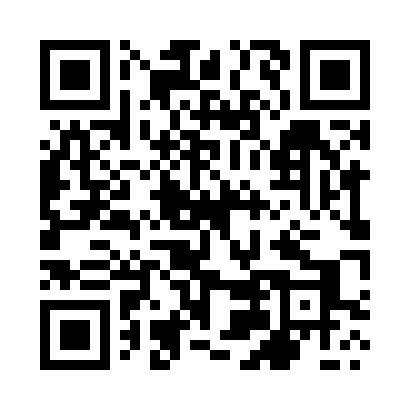 Prayer times for Binduga, PolandWed 1 May 2024 - Fri 31 May 2024High Latitude Method: Angle Based RulePrayer Calculation Method: Muslim World LeagueAsar Calculation Method: HanafiPrayer times provided by https://www.salahtimes.comDateDayFajrSunriseDhuhrAsrMaghribIsha1Wed2:205:0112:325:428:0510:372Thu2:194:5912:325:438:0710:383Fri2:184:5712:325:448:0910:384Sat2:174:5512:325:458:1110:395Sun2:174:5312:325:468:1210:406Mon2:164:5112:325:478:1410:417Tue2:154:4912:325:488:1610:418Wed2:144:4712:325:498:1810:429Thu2:144:4512:325:508:1910:4310Fri2:134:4412:325:518:2110:4311Sat2:124:4212:325:528:2310:4412Sun2:114:4012:325:538:2410:4513Mon2:114:3812:325:548:2610:4514Tue2:104:3712:325:558:2810:4615Wed2:094:3512:325:568:2910:4716Thu2:094:3412:325:578:3110:4817Fri2:084:3212:325:588:3210:4818Sat2:084:3112:325:598:3410:4919Sun2:074:2912:326:008:3610:5020Mon2:064:2812:326:018:3710:5021Tue2:064:2612:326:018:3910:5122Wed2:054:2512:326:028:4010:5223Thu2:054:2412:326:038:4210:5224Fri2:054:2212:326:048:4310:5325Sat2:044:2112:326:058:4410:5426Sun2:044:2012:336:068:4610:5427Mon2:034:1912:336:068:4710:5528Tue2:034:1812:336:078:4810:5629Wed2:034:1712:336:088:5010:5630Thu2:024:1612:336:098:5110:5731Fri2:024:1512:336:098:5210:58